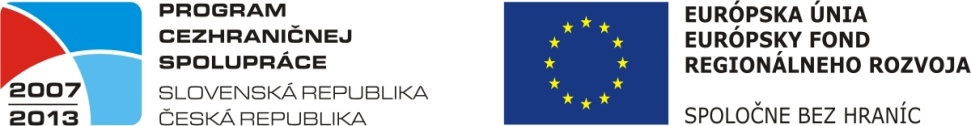 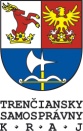 FOND MIKROPROJEKTOV„PODPORA CEZHRANIČNEJ TURISTIKY PÚCHOVSKEJ DOLINY A HORNOLIDEČSKA“Projekt vznikol na základe dlhoročnej spolupráce medzi prihraničnými obcami Púchovskej doliny a Hornolidečska, financovaný je v rámci Fondu mikroprojektov z Operačného programu cezhraničnej spolupráce Slovenská republika – Česká republika 2007 – 2013 v spolupráci s  Trenčianskym samosprávnym krajom.Hlavným cieľom projektu je spropagovať aktívnu športovú turistiku a tým podporiť rozvoj cestovného ruchu a posilniť turistickú zaujímavosť regiónov. Zvýšiť vzájomnú návštevnosť obyvateľov obcí regiónov, bližšie predstaviť jednotlivé obce, zaujímavosti v nich, turistické trasy a cyklotrasy v širokom okolí. Podporiť turistiku a výraznejšie ju začleniť do kalendára bežného života pohraničia.Výstupom projektu bude informačná brožúra, turistický pas, pamätné tričko a reklamný predmet. Úvodná informačná kampaň vysvetlí podrobnosti fungovania projektu. Záujemcovia si budú môcť v jednotlivých obciach zakúpiť turistický pas a informačnú brožúru, podľa čoho si budú môcť naplánovať ľubovoľnú trasu. Informačná brožúra bude obsahovať základné informácie o obciach a turistických zaujímavostiach, prehľad jednotlivých odporúčaných turistických trás a cyklotrás s uvedením dĺžky, prevýšenia, náročnosti a približného času trvania. Turistický pas bude obsahovať informácie, kde a kedy je možné získať špeciálnu počiatku pri návšteve obce. Po získaní všetkých 22 pečiatok a predložení pasu turista získa nárok na spomienkové tričko a reklamný predmet, ktorý si uplatní na mieste, kde si pas zakúpil.